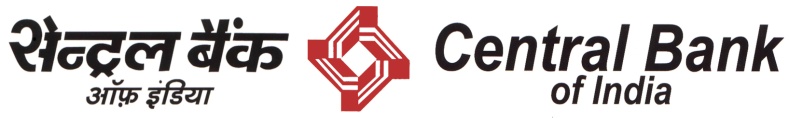 Branch Office : SANSAR CHANDRA ROAD, JAIPUR  सरफेसी अधिनियम  के अंतर्गत चल-अचल सम्‍पत्ति की बिक्री हेतु ई-नीलामी विक्रय सूचनाप्रतिभूति हित(प्रर्वतन) नियम, 2002 के नियम 8 (6) व 9 (1) एवं 6 (2) के परन्‍तुक के साथ पठित वित्‍तीय आस्तियों का प्रतिभूतिकरण और पुनर्गठन तथा प्रतिभूति हित का प्रवर्तन अधिनियम 2002 के अधीन चल-अचल आस्तियों के विक्रय हेतु ई-नीलामी विक्रय नोटिस । आम लोगों को तथा विशेष रूप से ऋणियों एवं जमानतदारों को यह नोटिस दिया जाता है कि नीचे वर्णित चल-अचल सम्‍पत्ति को प्रतिभूत लेनदार के पास बंधक/प्रभारित है, का कब्‍जा सेन्‍ट्रल बैंक ऑफ इण्डिया के प्राधिकृत अधिकारी द्वारा लिया गया है, को “ जहॉं है, जैसी है, और जो कुछ भी है “ के आधार पर नीचे वर्णित बकायों की वसूली हेतु विक्रय किया जायेगा । ऋणीयों/प्रतिभूत लेनदार की सम्‍पत्तियों का ब्‍यौरा नीचे दिया गया है । आरक्षित मूल्‍य एवं जमा धरोहर राशि रूपये का विवरण नीचे दिया गया है ।               अचल सम्‍पत्ति का विवरणचल सम्‍पत्ति का विवरण- मशीनरी - जिसकी सूची बैंक की वेबसाईट www.centralbankofindia.co.in एवं ई-ऑक्‍शन प्‍लेटफार्म https://www.mstcecommerce.com पर उपलब्‍ध हैा उक्‍त सम्‍पत्ति की नीलामी बैंक द्वारा अधिकृत सर्विस प्रोवाईडर की वेबसाईट https://www.mstcecommerce.com पर की जायेगी । बोलीदाता दी गई वेबसाईट https://www.mstcecommerce.com  पर अपना रजिस्‍ट्रेशन केवाईसी (KYC) दस्‍तावेजों को अपलोड करके एवं वेरिफिकेशन के बाद अपना रजिस्‍ट्रेशन करवालें एवं बोली में भाग लेने हेतु ग्‍लोबल ईएमडी वॉलेट में उक्‍त वर्णित धरोहर राशि जरिये NEFT के माध्‍यम से जमा करानी होगी । विक्रय की नियम व शर्तो की अधिक जानकारी हेतु बैंक की वेबसाईट www.centralbankofindia.co.in या नीलामी प्‍लेटफार्म https://www.mstcecommerce.com का संदर्भ लेंवे एवं हेल्‍पलाईन नम्‍बर 033-22901004 या शाखा प्रबन्‍धक या  प्राधिक़त अधिकारी से सम्‍पर्क कर सकते है सरफेसी अधिनियम 2002 के नियम 6(2),8(6) एवं 9(1) के अंतर्गत त्रणी/जमानदार को 30 दिवस की वैधानिक सूचनाऋणीयों/जमानतदारों को उपरोक्‍त वर्णित राशि का नियत तिथी तक ब्‍याज एवं सहायक खर्चो के साथ ई-नीलामी की दिनांक से पूर्व भुगतान करने हेतु सूचित किया जाता है जिसमें चूक होने पर सम्‍पत्ति नीलाम/बेच दी जायेगी तथा बकाया राशि होने पर ब्‍याज लागत के साथ वसूल की जायेगी । दिनांक 06/01/2023, स्‍थान जयपुर                  			     प्राधिकृत अधिकारी, सेन्‍ट्रल बैंक ऑफ इण्डिया ,शाखा संसार चंद्र रोड़, जयपुर संलग्‍न - बिक्री की शर्ते 					 Branch Office : SANSAR CHANDRA ROAD, JAIPUR  Terms & Conditions for E – Auction- Account मैसर्स मीनार प्‍लॉईवुड,The e-Auction is being held on “AS IS WHERE IS”, “AS IS WHAT IS”, “WHATEVER THERE IS” and “NO COMPLAINT BASIS” subject to the provisions of SARFAESI Act & rules.  The E-Auction would be only through “Online” & the process through the website of service provider i.e. https://www.mstcecommerce.com/auctionhome/ibapi/index.jsp. Platform for     e-Auction will be provided by our e Auction service provider MSTC Limited having its Registered office at 225-C, A.J.C. Bose Road, Kolkata-700020. The intending Bidders/Purchasers are required to participate in the e-Auction process at e-Auction Service Provider’s website https://www.mstcecommerce.com. Separate bids are intended for immovable and movable assets. . This Service Provider will also provide online demonstration/ training on e-Auction on the portal.The intending Bidders/Purchasers are requested to register on portal (https://www.mstcecommerce.com/auctionhome/ibapi) using their mobile number and email-id. Further, they are requested to upload requisite KYC documents. Once the KYC documents are verified by e-auction service provider (may take 2 working days), the intending Bidders/Purchasers has to transfer the EMD amount using online mode in his Global EMD Wallet well in advance before the auction time. In case EMD amount is not available in Global EMD Wallet, system will not allow to bid. The registration, verification of KYC documents and transfer of EMD in wallet must be completed well in advance, before auction. Bidders may give offers either for one or for all the properties. Only after having sufficient EMD in his Wallet, the interested bidder will be able to bid on the date of e-auction. Bidder’s Global Wallet should have sufficient balance (EMD amount) at the time of bidding. In case of offers for more than one property bidders will have to deposit EMD for each property. The Persons holding valid User ID & Password for MSTC-IBAPI portal and confirmed payment of EMD through NEFT shall be eligible for participating in the e-Auction process. Before submitting their bids and taking part in the e-Auction, the bidders are advised to know the detailed terms and conditions of the e-Auction available on the web portal of MSTC https://www.mstcecommerce.com/auctionhome/ibapi/index.jsp or e-विक्रय Auctions –IBAPI portal https://ibapi.in.For payment of Earnest Money Deposit (EMD) amount as mentioned above, Bidders/Purchasers Log on to https://www.mstcecommerce.com/auctionhome/ibapi/ followed by click on “Pay pre Bid EMD” tab from dashboard and generates the bank challan by opting NEFT Mode only and filling your own bank details and submits to your banker for remitting the amount through NEFT mode only. Payment of EMD by any other mode such as Cheques/Demad Draft/Cash will not be accepted. Bidders, not depositing the required EMD in his Wallet, will not be allowed to participate in the e-auction. The Earnest Money Deposited shall not bear any interest. The EMD of unsuccessful bidders will be refunded to their respective A/c No. as registered in e-Auction Portal - mailto:ibapiop@mstcecommerce.com. The bidders will not be entitled to claim any interest, costs, expenses and any other charges (if any). The e-Auction of above property/ies would be conducted by way of inter-se bidding amongst the bidders. The Bidders shall increase their offer as mentioned above. In case bid is placed in the last 10 minutes of the closing time of the e-Auction, the closing time will automatically get extended for further 10 minutes (unlimited times till closure of the e-bidding process). Auction would commence at Reserve Price, Bidders shall improve their offers in multiples mentioned in the Sale notice for all the properties simultaneously. The bidder who submits the highest bid amount (not less than the Reserve Price) on closure of e-Auction process shall be declared as Successful Bidder and a communication to that effect will be issued by our above referred service provider through SMS/ email. (On mobile no./ email address given by them/ registered with the service provider) which shall be subject to approval by the Authorized. Officer/Secured Creditor/Nodal Officer. The sale is subject to confirmation by the Bank. Kindly take note that minimum offer amount cannot be less than the reserve price mentioned in the auction notice.The successful bidder shall have to deposit 25% of the bid amount (Less EMD amount already paid) through NEFT/RTGS in “EARNEST MONEY DEPOSIT GOPALPURA,JAIPUR ” A/c No 3885568076   , Branch Office GOPALPURA,JAIPUR, IFSC Code: CBIN0283093 (Fifth Character is Zero), on the same day or not later than next working day and the balance 75% of the sale price on or before 15th day of sale or within such extended period as agreed upon in writing by and solely at the discretion of the Authorized Officer. Successful bidder would have to produce KYC documents in original to the Bank at the time of making payment of 25% of bid amount(less EMD already paid). In case of failure to deposit the remaining amount within the stipulated time, the amount deposited by successful bidder will be forfeited by the Bank and Authorized Officer shall have the liberty to conduct a fresh auction/ sale of the property & the defaulting bidder shall not have any claim over the forfeited amount and the property. क्रमश पेज २ Branch Office : SANSAR CHANDRA ROAD, JAIPUR  PAGE-2 - TERMS AND CONIDITIONS OF THE SALE-मैसर्स मीनार प्‍लॉईवुड The Sale Certificate will not be issued pending operation of any stay/ injunction/restraint order passed by the DRT/DRAT/High Court or any other court against the issue of Sale Certificate. Further no interest will be paid on the amount deposited during this period. The deposit made by the successful bidder, pending execution of Sale Certificate, will be kept in non-interest bearing deposit account. No request for return of deposit either in part or full/cancellation of sale will be entertained. In case of stay of further proceedings by DRT/DRAT/High Court or any other Court, the auction may either be deferred or cancelled and persons participating in the sale shall have no right to claim damages, compensation or cost for such postponement or cancellation.The interested bidders should ensure that they are technically well equipped for participating in the e-Auction event.  Neither the Authorised Officer/Bank and nor MSTC/ IBAPI shall be liable for any Internet Network Problem.To the best of knowledge and information of the Authorized Officer, there is no encumbrance on any property. However, before submitting the bid intending bidders may make their own independent inquiries regarding the encumbrances, title of property/ies and claims/rights/dues/disputes affecting the property/ies. The e-Auction advertisement does not constitute and will not be deemed to constitute any commitment or any representation of the bank. The property/ies are being sold with all the existing and future encumbrances whether known or unknown to the bank. The Authorised Officer/ Secured Creditor shall not be responsible in any way for any third party claims/ rights/ dues/disputes after sale of property/ies. The Bank does not undertake any responsibility to procure any permission/license, NOC, etc. in respect of the property offered for sale or for any dues like outstanding water/service charges, transfer fees, electricity dues, dues to the Municipal Corporation/local authority/Co-operative Housing Society or any other dues, taxes, levies, fees, transfer fees if any in respect of and/or in relation to the sale of the said property. The purchaser shall bear the applicable stamp duties for Registration/additional stamp duty/ transfer charges, fee etc. and also all the statutory/ non-statutory dues, taxes, rates, assessment charges, fees etc. owing to anybody. No request for inclusion/substitution of names, other than those mentioned in the bid, in the sale certificate will be entertained. The Sale Certificate will be issued only in the name of the successful bidder.Where the sale price of the property is Rs.50.00 Lacs& above, the auction purchaser has to deduct 1% of the sale price as TDS in the Bank’s name (Pan No. AAACC2498P) as a seller and remit to Income Tax Department as per Sec. 194 IA of Income Tax Act 1961.  The Sale Certificate will be issued only on receipt of Form No. 26QB and challan for having remitted the TDS.  Certificate of TDS on Form 16B to be submitted to the Bank subsequently.The Authorised Officer is not bound to accept the highest bid offer and the Authorised Officer has the absolute right to accept or reject any or all offers of the bids at any point of time and also has the right to adjourn/postpone/cancel the e-auction sale or conduct re-e-auction without assigning any reason thereof. The decision of Bank for declaration of successful bidder shall be final and binding on all the Bidders.The Bidder shall not involve himself or any of his representatives in Price manipulation of any kind directly or indirectly by communicating with other bidders and The Bidder shall not divulge either his Bids or any other exclusive details of Bank or to any other party. The borrower’s attention is invited to provisions of sub-section (8) of section 13 of the Act, in respect of time available, to redeem the secured assets.It shall be the responsibility of the bidders to inspect and satisfy themselves about the asset and specification before submitting the bid. The inspection of property/ies and for any property related query, bidders may contact to respective Branch Manager at any working day during office hours from the date of publication to the last date of submitting documents and EMD. Contact No. of Branch Manager are 9978444123/9625661784. As the auction of the Land and Building, and Machineries are being done on the very  same date i.e. 16-02-2023, in  case, we don't receive any bid for machinery, the delivery of possession of immovable property will be deferred for further thirty days from date of sale confirmation. Separate bids for Land & Building and Machineries can be submitted through the MSTC portal. The expenses for dismantling as well as removing the machineries from the site  will be borne by the buyer himself.For any dispute, the jurisdiction will be JAIPUR ONLY. Particulars of the E –Auction Service Provider :-         Name : M/s MSTC Limited,  Help Line : 033-22901004,   Website:  http://www.mstcecommerce.com           Email ids for Registrations related queries & EMD payment/refund related Queries :       For Registrations, mail to - :ibapiop@mstcecommerce.com. Contact No. 9911700233, 9051077886, 9330102643 & 7600066352      For EMD payment/refund - mailto:ibapifin@mstcecommerce.com,  Contact No. 9886855560,9088013889 & 9830791997    Place:       JAIPUR				                                     AUTHORISED OFFICER    Date :       06/01/2023			                                                     CENTRAL BANK OF INDIAऋणीयों, जमानदारों व शाखा का नाम, पता एवं मोबाईल नम्‍बर   सम्‍पत्ति का पता प्रतिभूत ऋण मॉंग सूचना की दिनांक व बकाया राशि एवं कब्‍जा दिनांक आरक्षित मूल्‍य, धरोहर राशि, बोली वृधि राशि ई-नीलामी की दिनांक व समय मैसर्स मीनार प्‍लॉईवुड, बजरिये प्रोप्राईटर श्री मोहम्‍मद दानीश अली पुत्र श्री मोहम्‍मद साबीर अलीनिवासी 76,उद्धोग नगर, निवारू रोड़, झोटवाड़ा, जयपुर 302012प्‍लॉट संख्‍या एफ-3( ई ),रीको इण्‍डस्‍ट्रीयल एरिया, कालाडेरा, चौमू, जिला जयपुर 303801खाता संख्‍या 3572211135शाखा कार्यालय संसार चंद्र रोड़, जयपुर, सम्‍पर्क नम्‍बर 9978444123/9625661784श्री मोहम्‍मद दानीश अली पुत्र श्री मोहम्‍मद साबिर अली प्राप्राईटर मैसर्स मीनार प्‍लॉईवुड के स्‍वामित्‍व में  भूमि एवं भवन स्थित एफ-3(ई),रीको इण्‍डस्‍ट्रीयल एरिया, कालाडेरा, चौमू, जिला जयपुर 303801,क्षेत्रफल 887.50 वर्गमीटरहक दस्‍तावेजों के अनुसार दिशाएं निम्‍न है - उत्‍तर में - प्‍लॉट संख्‍या एफ 3 एफदक्षिण में -नालापूर्व में - रोड़पश्चिम में -एफ 3 डी मांग नोटिस दिनांक 30/05/2022 के अनुसार बकाया राशि रूपये  13667134/- ( अक्षरे रूपये एक करोड़ छत्‍तीस लाख सतसठ हजार एक सौ चौंतीस मात्र ) एवं मॉंग नोटिस की दिनांक से आगे का ब्‍याज व खर्च अतिरिक्‍त  कब्‍जा दिनांक 24/08/2022 आरक्षित मूल्‍य -7225000/-धरोहर राशि 725000/-बोली वृद्धि राशि 25000/-16/02/2023समय दोपहर 2.30 बजे से दोपहर 4.30 बजे तक (प्रत्‍येक 10 मिनट असिमित समयवृद्धि के साथ ) ऋणीयों का नाम     सम्‍पत्ति का पता प्रतिभूत ऋण मॉंग सूचना की दिनांक व बकाया राशि एवं कब्‍जा दिनांक आरक्षित मूल्‍य, धरोहर राशि, बोली वृधि राशि ई-नीलामी की दिनांक व समय उपरोक्‍त अचल सम्‍पत्ति के विवरण के अनुसारविविध मशीनरी स्थित प्‍लॉट संख्‍या एफ - 3 (ई ),  रीको इण्‍डस्‍ट्रीयल एरिया, कालाडेरा, चौमू, जिला जयपुर 303801उपरोक्‍त अचल सम्‍पत्ति के विवरण के अनुसार आरक्षित मूल्‍य - 3580000/एवं जी एस टी अतिरिक्‍त धरोहर राशि -500000/-बोली वृद्धि राशि -25000/-16/02/2023समय प्रात: 11.00 बजे से दोपहर 2.00 बजे तक (प्रत्‍येक 10 मिनट असिमित समयवृद्धि के साथ